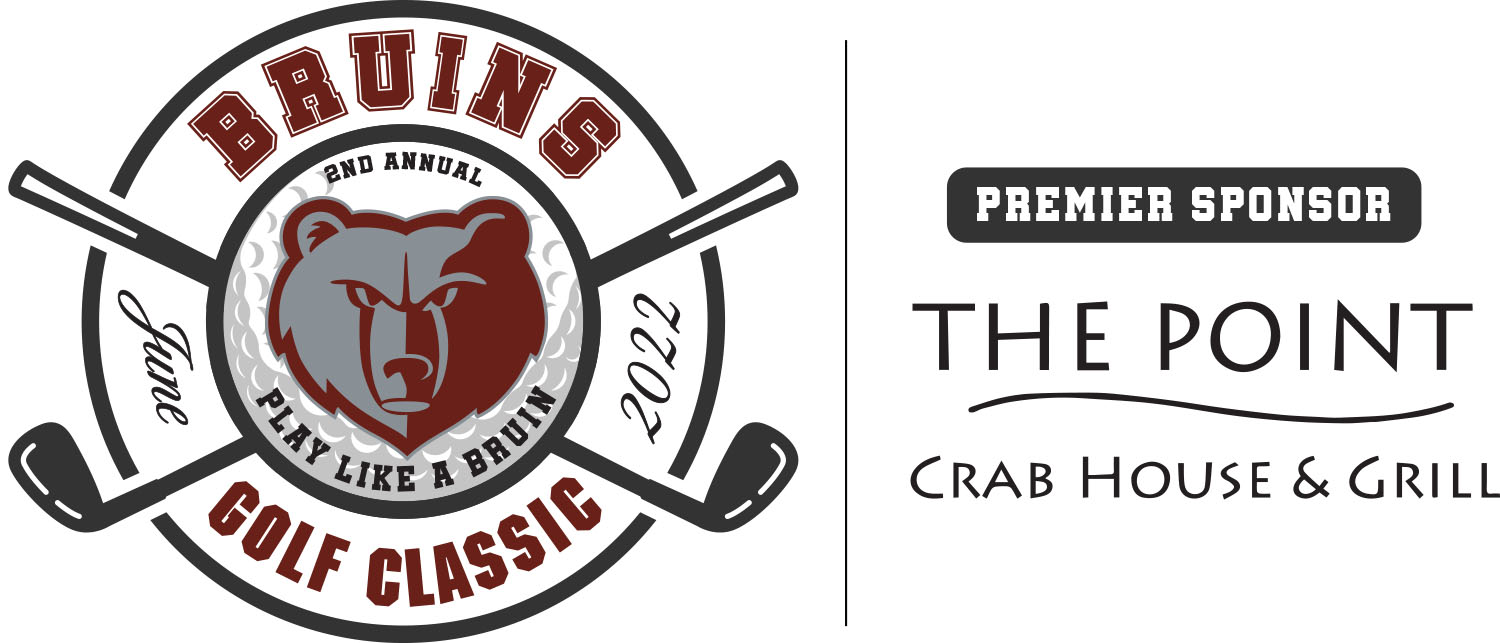 Sponsorship Form“19th Hole Sponsor” - $5,000 _________ “Hole in One Sponsor” - $1,500 _______ “Tee It Up Sponsor” - $1,000 _________“Golf Cart Sponsor” - $750   __________If 19th Hole, Hole in One or Tee It Up Sponsor: Would you like to: Set up a table at a hole for Giveaway _______   Giveaway Item: _______________________OR Donate Giveaway for “Swag Bag” _____   Giveaway Item:  _______________________No Giveaway ____Organization Name: _________________________________________________Organization Contact: ________________________________________________Organization Address: ________________________________________________Phone Number: ___________________Email Address: _____________________If paying by check, please send to: Kath Murphy Bruin Athletic Boosters 1402 Pennington Lane S.Annapolis, MD 21409 If you would like to pay by credit card, please email Kath Murphy at kath.murphy@broadneck.net and we can arrange a time to make payment or instructions will be given on how to pay online. **Please send graphic to Kath.murphy@broadneck.net for signage. (High Res PDF preferred) 